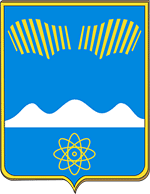 АДМИНИСТРАЦИЯ ГОРОДА ПОЛЯРНЫЕ ЗОРИ С ПОДВЕДОМСТВЕННОЙ ТЕРРИТОРИЕЙПОСТАНОВЛЕНИЕ«___ » октября 2023 г.				                                            № ___О  внесении  изменений в Примерное положение об оплате  труда работников муниципальных бюджетных учреждений  культуры (культурно-досуговых учреждений, централизованной  библиотечной системы), подведомственных отделу культуры, спорта  и молодежной  политики  администрации  города Полярные  Зори  с подведомственной  территорией	В соответствии с постановлением администрации города Полярные Зори с подведомственной территорией от 29.09.2023 № 946 «О повышении заработной платы работникам муниципальных учреждений в 2023 году»,  п о с т а н о в л я ю:1. Внести в Примерное положение об оплате труда работников муниципальных бюджетных учреждений  культуры (культурно-досуговых учреждений, централизованной библиотечной системы), подведомственных отделу культуры, спорта  и молодёжной  политики администрации  города Полярные Зори,    утвержденное  постановлением  администрации  города Полярные  Зори с подведомственной территорией  от  20.01.2016 № 74  (в редакции постановления администрации города от 30.01.2023 № 60),  изменения согласно  приложению.2. Руководителям муниципальных бюджетных учреждений культуры (культурно-досуговых учреждений, централизованной библиотечной системы), подведомственных отделу культуры, спорта и молодёжной политики администрации города Полярные Зори привести локальные нормативные акты по оплате труда в соответствие с настоящим постановлением.3. Настоящее постановление вступает в силу со дня официального опубликования и распространяется на правоотношения, возникшие с  01.10.2023. Глава города Полярные Зорис подведомственной территорией                                                               М.О. ПуховВизы согласования:Финансовый  отдел      _______________                            "____" октября 2023 г.Правовой	 отдел       _______________                            "____" октября 2023 г.М.И.Михальченко1-дело, 1- ФО, 1- ОКСиМП «Приложение  №  1 к Примерному положению об оплате труда Минимальные     размеры    окладов    работников,осуществляющих профессиональную  деятельность  по  должностямслужащих культуры и искусства,  отнесенных  к  ПКГ,  утвержденныхприказом Министерства здравоохранения  и  социального развития РФ от 31.08.2007 № 570 «Об утверждении   профессиональных  квалификационных  групп  должностей работников культуры, искусства и кинематографии»Приложение № 2 к Примерному положению об оплате труда Минимальные   размеры   окладов   работников,   осуществляющих  деятельность  по должностям   руководителей,   специалистов  и  служащих  культуры  и  искусства, отнесенных   к   ПКГ,   утвержденных  приказом  Министерства  здравоохранения  и социального  развития  РФ  от 29.05.2008 № 247н «Об утверждении профессиональных квалификационных  групп  общеотраслевых должностей руководителей, специалистов ислужащих»     Приложение  №  3 к Примерному положению об оплате труда Минимальные   размеры   окладов   работников,   не   отнесённых   к общеотраслевым профессиональным квалификационным группамПриложение  №  4  к  Примерному  положению  об  оплате труда Минимальные размеры окладов работников, осуществляющих деятельность по    должностям    профессий   рабочих   культуры,   искусства   и кинематографии,    отнесенных    к   ПКГ,   утвержденных   приказом Министерства   здравоохранения   и   социального   развития  РФ  от 14.03.2008 № 121н «Об утверждении профессиональных квалификационных групп профессий рабочих культуры, искусства и кинематографии» «Приложение № 5к Примерному положению об оплате трудаМинимальные размеры окладов работников, осуществляющих деятельность по профессиям рабочих, отнесенных к ПКГ, утвержденных приказом Министерства здравоохранения и социального развития РФ от 29.05.2008 г. № 248н «Об утверждении профессиональных квалификационных групп общеотраслевых профессий рабочих»Должности, отнесённые к квалификационным уровнямМинимальный размер оклада (рублей)Профессиональная квалификационная группа «Должности технических исполнителей и артистов вспомогательного состава»Профессиональная квалификационная группа «Должности технических исполнителей и артистов вспомогательного состава»Контролёр билетов3227,0Профессиональная квалификационная группа «Должности работников культуры, искусства и кинематографии среднего звена»Профессиональная квалификационная группа «Должности работников культуры, искусства и кинематографии среднего звена»Культорганизатор5789,0Руководитель музыкальной части дискотеки5789,0Руководитель кружка, любительского объединения, клуба по интересам5789,0Профессиональная квалификационная группа «Должности работников культуры, искусства и кинематографии ведущего звена»Профессиональная квалификационная группа «Должности работников культуры, искусства и кинематографии ведущего звена»Библиограф7718,0Библиотекарь7718,0Администратор7718,0Звукооператор7718,0Аккомпаниатор-концертмейстер7718,0Художник-модельер театрального костюма7718,0Художник по свету7718,0Художник-декоратор7718,0Методист клубного учреждения7718,0Главный библиограф7718,0Главный библиотекарь7718,0Профессиональная квалификационная группа «Должности руководящего состава учреждений культуры, искусства и кинематографии»Профессиональная квалификационная группа «Должности руководящего состава учреждений культуры, искусства и кинематографии»Режиссёр массовых представлений 8577,0Руководитель коллектива самодеятельного искусства8577,0Режиссёр-постановщик8577,0Режиссёр8577,0Балетмейстер8577,0Хормейстер 8577,0Дирижёр8577,0Заведующий постановочной частью 8577,0Заведующий отделом (сектором) 8577,0Звукорежиссёр8577,0Должности, отнесённые к квалификационным уровнямДолжности, отнесённые к квалификационным уровнямМинимальный размер оклада (рублей)Профессиональная квалификационная группа «Общеотраслевые должности служащих первого уровня»Профессиональная квалификационная группа «Общеотраслевые должности служащих первого уровня»Профессиональная квалификационная группа «Общеотраслевые должности служащих первого уровня»1 квалификационный уровеньКассир3602,01 квалификационный уровеньДелопроизводитель 3602,01 квалификационный уровеньСекретарь3602,01 квалификационный уровеньСекретарь-машинистка3602,0Профессиональная квалификационная группа «Общеотраслевые должности служащих второго уровня»Профессиональная квалификационная группа «Общеотраслевые должности служащих второго уровня»Профессиональная квалификационная группа «Общеотраслевые должности служащих второго уровня»1 квалификационный уровеньИнспектор по кадрам4257,01 квалификационный уровеньСпециалист по работе с молодежью4257,02 квалификационный уровеньЗаведующий хозяйством5033,03 квалификационный уровеньНачальник хозяйственного отдела6055,0Профессиональная квалификационная группа «Общеотраслевые должности служащих третьего уровня»Профессиональная квалификационная группа «Общеотраслевые должности служащих третьего уровня»Профессиональная квалификационная группа «Общеотраслевые должности служащих третьего уровня»1 квалификационный уровеньПрограммист6483,01 квалификационный уровеньСпециалист по кадрам6483,01 квалификационный уровеньИнженер по охране труда6483,0Должности, не отнесённые к ПКГМинимальный размер оклада (рублей)Монтировщик сцены3227,0Рабочий по комплексному обслуживанию и ремонту зданий3811,0Водитель3811,0Слесарь по ремонту автотранспорта 3811,0Электрик3811,0Слесарь-сантехник3811,0Техник-электрик4740,0Столяр по изготовлению декораций4740,0Швея4740,0Специалист по эксплуатации гражданских зданий 6483,0Специалист по работе с детьми6483,0Специалист по экспозиционно-выставочной деятельности6483,0Специалист по ремонту и индивидуальному пошиву швейных изделий6483,0Художник-оформитель6863,0Библиотекарь-каталогизатор7718,0Дизайнер7718,0Художественный руководитель9651,0Заместитель директораниже на 10-30% оклада директораДолжности, отнесённые к квалификационным уровнямДолжности, отнесённые к квалификационным уровнямМинимальный размер оклада (рублей)"Профессии рабочих культуры, искусства и кинематографии первого уровня""Профессии рабочих культуры, искусства и кинематографии первого уровня""Профессии рабочих культуры, искусства и кинематографии первого уровня"-Костюмер5789,0Должности, отнесённые к квалификационным уровнямДолжности, отнесённые к квалификационным уровнямМинимальный размер оклада Профессиональная квалификационная группа «Общеотраслевые профессии рабочих первого уровня»Профессиональная квалификационная группа «Общеотраслевые профессии рабочих первого уровня»Профессиональная квалификационная группа «Общеотраслевые профессии рабочих первого уровня»1 квалификационный уровеньВахтёр 3426,01 квалификационный уровеньГардеробщик3426,01 квалификационный уровеньДворник3426,01 квалификационный уровеньСторож3426,01 квалификационный уровеньУборщик служебных помещений3426,01 квалификационный уровеньУборщик производственных помещений3426,01 квалификационный уровеньУборщик территорий3426,0